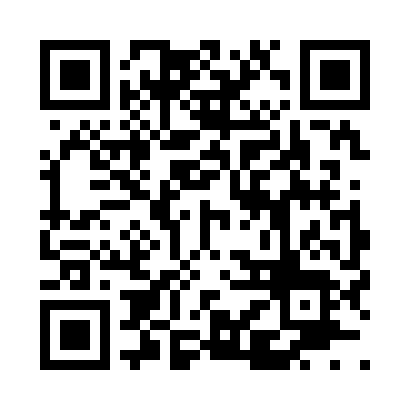 Prayer times for Bem, Missouri, USAMon 1 Jul 2024 - Wed 31 Jul 2024High Latitude Method: Angle Based RulePrayer Calculation Method: Islamic Society of North AmericaAsar Calculation Method: ShafiPrayer times provided by https://www.salahtimes.comDateDayFajrSunriseDhuhrAsrMaghribIsha1Mon4:145:471:105:058:3310:052Tue4:155:471:105:058:3310:053Wed4:155:481:105:058:3310:054Thu4:165:481:105:058:3310:045Fri4:175:491:115:058:3210:046Sat4:185:491:115:058:3210:047Sun4:185:501:115:058:3210:038Mon4:195:501:115:058:3210:039Tue4:205:511:115:058:3110:0210Wed4:215:521:115:068:3110:0111Thu4:225:521:125:068:3010:0112Fri4:235:531:125:068:3010:0013Sat4:245:541:125:068:309:5914Sun4:255:541:125:068:299:5815Mon4:265:551:125:068:289:5816Tue4:275:561:125:068:289:5717Wed4:285:571:125:068:279:5618Thu4:295:571:125:058:279:5519Fri4:305:581:125:058:269:5420Sat4:315:591:125:058:259:5321Sun4:326:001:125:058:259:5222Mon4:336:011:125:058:249:5123Tue4:346:011:125:058:239:5024Wed4:356:021:125:058:229:4925Thu4:376:031:125:058:229:4826Fri4:386:041:125:048:219:4627Sat4:396:051:125:048:209:4528Sun4:406:051:125:048:199:4429Mon4:416:061:125:048:189:4330Tue4:426:071:125:048:179:4231Wed4:446:081:125:038:169:40